Position Purpose:Lead a small team to provide high quality and effective Social Work services for consumers and residents across multiple settings including the community; people with chronic disease at risk of hospital admissions; people transitioning to residential aged care; and those admitted to an acute bed. Provide supervision to a small team of Social Workers and Social Work students to prioritise referrals, achieve service delivery targets and implement improvement activities. Participate and contribute to relevant clinical review committees and contribute to the review and development of clinical policies and procedures.Department / Unit Specific Overview:East Grampians Health Service aims to meet the needs of the community by offering a vast array of services to the Ararat rural community. We offer outreach services to Willaura as well as Bush Nursing Centres in Lake Bolac and Elmhurst, and provide contracted clinical services to specialist and correctional facilities in the immediate region. Our services include Dental, Physiotherapy, Exercise Physiology, Occupational Therapy, Podiatry, Speech Pathology, Dietetics, Diabetes Education and Social Work.  These services support other clinical areas including our acute and residential aged care patients/residents. Our community health centre also hosts clinics and consulting for visiting surgeons and specialist nursing.Our Values Organisational ContextEast Grampians Health Service is a rural health service located in Ararat and Willaura in Western Victoria and is an integral part of a thriving community that is committed to quality services providing health and wellbeing to people of all backgrounds. Serving a diverse community, East Grampians Health Service delivers an extensive range of acute, residential, home and community based services. We strive to continually improve our services to best meet the needs of our patients, residents and the community.Our VisionTo be leaders in rural health care Our Strategic directionEGHS strategic plan 2019-22 mirrors the Victorian Government Health 2040; Advancing Health, Access and Care guidelines and is underpinned by our organisational values and behaviours - ‘improving our communities health and quality of life through strong partnerships and by responding to changing needs’.  We incorporate our opportunities through Better Health, Better Access, and Better Care, which are pivotal in achieving our vision of being ‘leaders in rural health care’:BETTER HEALTHA system geared to prevention as much as treatmentEveryone understands their own health risksIllness is detected and managed earlyHealthy neighbourhoods and communities encourage healthy lifestyleBETTER ACCESSCare is always there when people need itMore access to care in the home and communityPeople are connected to the full range of care and support they needThere is fair access to careBETTER CARETarget zero avoidable harmHealthcare that focuses on outcomesPeople are active partners in careCare fits together around people’s needsOrganisational Responsibilities Be aware of and work in accordance with EGHS policies and procedures, including:Victorian Public Sector - Code of Conduct Confidentiality, Security and Management of Information - SOPP 24.02Hand Hygiene - SOPP 70.18Occupational Health and Safety - SOPP 72.09Person Centred Care - SOPP 60.20Safety - SOPP 72.13Performance Development policy - SOPP 35.27Risk Management - SOPP 74.01Be respectful of the needs of patients, visitors and other staff and maintain a professional approach in all interactions, creating exceptional experiences.Be aware of the National Safety and Quality Health Service Standards and all other standards as it relates your area of work and associated accreditation.Undertake other duties as directed that meet relevant standards and recognised practice.Agree to provide evidence of a valid employment Working with Children Check and provide the necessary details for East Grampians Health Service to undertake a national Police check.All staff are expected to identify and report incidents, potential for error and near misses and supports staff to learn how to improve the knowledge systems and processes to create a safe and supportive environment for staff and patients.Contribute to a positive and supportive learning culture and environment for health professional students and learners at all levels.Participate in all mandatory education and orientation sessions as outlined by EGHS.East Grampians Health Service is an equal opportunity employer and is committed to providing for its employees a work environment which is free of harassment or discrimination. EGHS reserves the right to modify position descriptions as required. Staff will be consulted when this occurs.Responsibilities and Major Activities Lead the Social Work team, providing clinical supervision of other Social Workers and Allied Health Assistants and supervise and train students on placements.Triage and prioritise referrals to ensure timely service provision for consumers with social work needs and allocate referrals according to acuity, skills and workload Provide and oversee social work services and ensure services provided meet contracted or agreed requirements and targetsProvide and oversee the delivery of timely assessments and care in EGHS’ Residential Aged Care Facilities, Acute and Community based services.Prioritise competing demands to ensure Social Work services and staff supervision are delivered in a timely fashion, and deadlines and responsibilities are metEnsure best practice and relevant clinical guidelines are embedded in the Social Work team’s model of service deliveryLead monthly team meetings and represent Social Work at multi-disciplinary team and clinical review meetings Promote a culture of learning within the team and facilitate sharing of skills and knowledge.  Ensure all team members undertake an annual Professional Development Plan, attend mandatory education and are supported to attend relevant professional development Provide timely review of current policies and procedures and forms relevant to the Social Work service and contribute to the development of new policy as requiredAssist with the recruitment and induction of team membersProvide person-centred and co-ordinated multi/interdisciplinary services to assist clients in achieving their optimum level of independenceAccept accountability for own actions and seek guidance when limited by own expertiseParticipate in mandatory education and maintain currency of knowledge and clinical expertise through attendance and participation in relevant courses, conference, seminars and educational opportunitiesParticipate in the annual Performance Development Process, identifying key areas for professional and personal growthEnsure accidents/incidents are appropriately documented in timely manner and relevant preventative action takenEffectively represent the Social Work team and EGHS its interests in external forumsAdhere to EGHS Equal Employment Opportunities policies and practicesKey Performance Indicators Key performance measures are how you will be measured as to meeting the responsibilities of the position listed above. These measures will be used as a part of the Personal Development Plan (PDP) to be commenced within the first six months of the appointment and then to be reviewed on an annual basis. Measured in accordance with the capabilities outlined in the Capability assessment - Grade 3 Allied Health ProfessionalsDemonstrates practice within the Vision, Mission and Values of EGHSDemonstrate a commitment to organisational change and lead a team culture that is innovative, pro-active and service user focussedDemonstrates understanding, application of knowledge and implementation of the organisation’s clinical governance framework to ensure the provision of high quality health care through continuous improvementDemonstrates commitment to personal and professional development and participates as an active member of a teamPDP and supervision for other members of the Social Work TeamKey Selection Criteria Essential Criteria: Bachelor of Social Work Degree (or qualifying Masters) Eligible for membership of the AASWAdvanced social work skills  evidenced by four or more years post-qualifying professional experience in a hospital, community based or other relevant setting Demonstrated knowledge of the application of social work theory, practice frameworks in the context of the current aged care environment Experience with trauma informed counselling and therapyHighly developed interpersonal and communication skills with the ability to work with people from diverse backgroundsExperience working as a member of a multidisciplinary team in the delivery of services to the communityExperience in providing supervision to staff and studentsEvidence of ongoing commitment to professional development Commitment to quality, best practice and environmental safetyDemonstrated knowledge and competency in Microsoft Office Programs including Word, Excel and Outlook and other electronic data management systemsCurrent Victorian driver's license (or interstate comparative with willingness to obtain Victorian License).Must comply to having or completion of:National Police Check (renewed every 3 years) Working with Children Check (renewed every 5 years)NDIS Worker ScreenImmunisation requirements (annually) Desirable Criteria:Experience in leading a clinical teamRelevant post-graduate qualifications (or working towards)AcknowledgementPosition TitleSocial WorkerPosition NumberDepartmentCommunity ServicesClassificationGrade 3Agreement Allied Health Professionals (Victorian Public Sector) (Single Interest Employers) Enterprise Agreement 2021- 2026	Reports to:Direct - Manager Allied HealthIndirect - Director Community ServicesPOSITION DESCRIPTION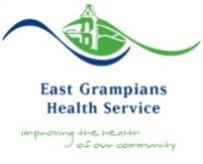 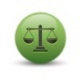 IntegrityWe value integrity, honesty and respect in all relationships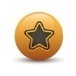 ExcellenceWe value excellence as the appropriate standard for all services and practices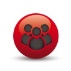 CommunityWe respect the dignity and rights of our community and    acknowledge their beliefs, regardless of their cultural, spiritual or socioeconomic background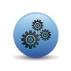 Working TogetherWe value equally all people who make a contribution to EGHS to achieve shared goals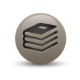 
Learning CultureWe strive to continually lead and develop through education, training, mentoring and by teaching others.Employee NameEmployee NameEmployee NameEmployee SignatureEmployee SignatureDateManager NameManager NameManager NameManager Signature Manager Signature DateDeveloped Date - January 2023Developed Date - January 2023Developed Date - January 2023Developed By Name -  Sarah WoodburnDeveloped by Title – Director Community ServicesDeveloped by Title – Director Community ServicesDate of next review (12 months) – January 2024Date of next review (12 months) – January 2024Date of next review (12 months) – January 2024